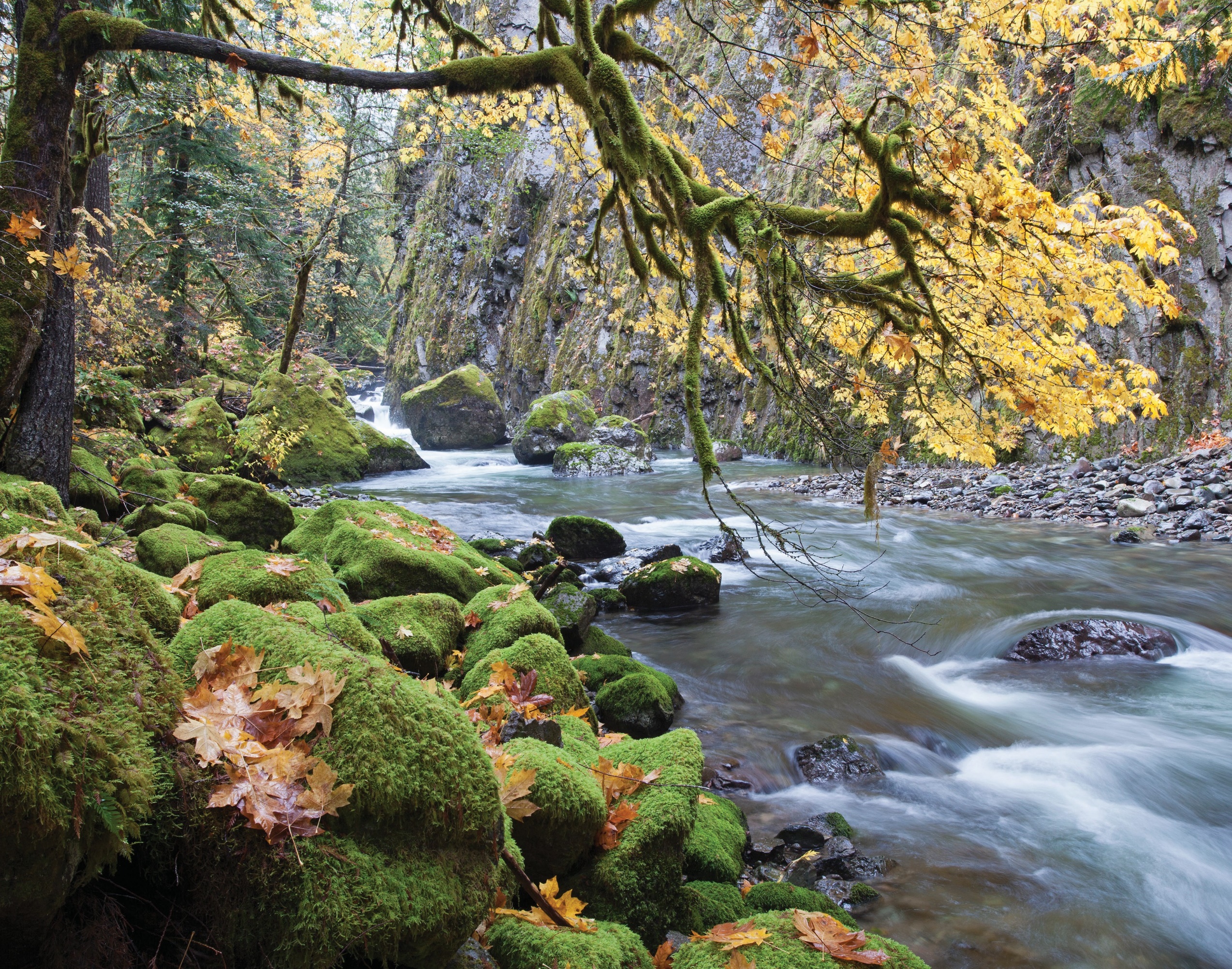 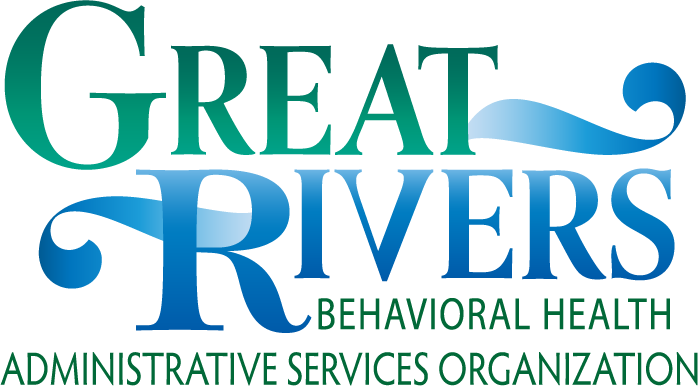 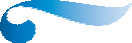 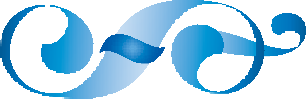 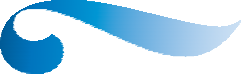 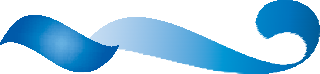 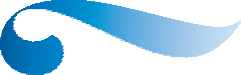 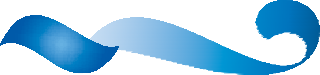 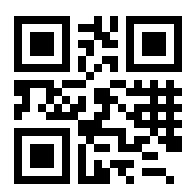 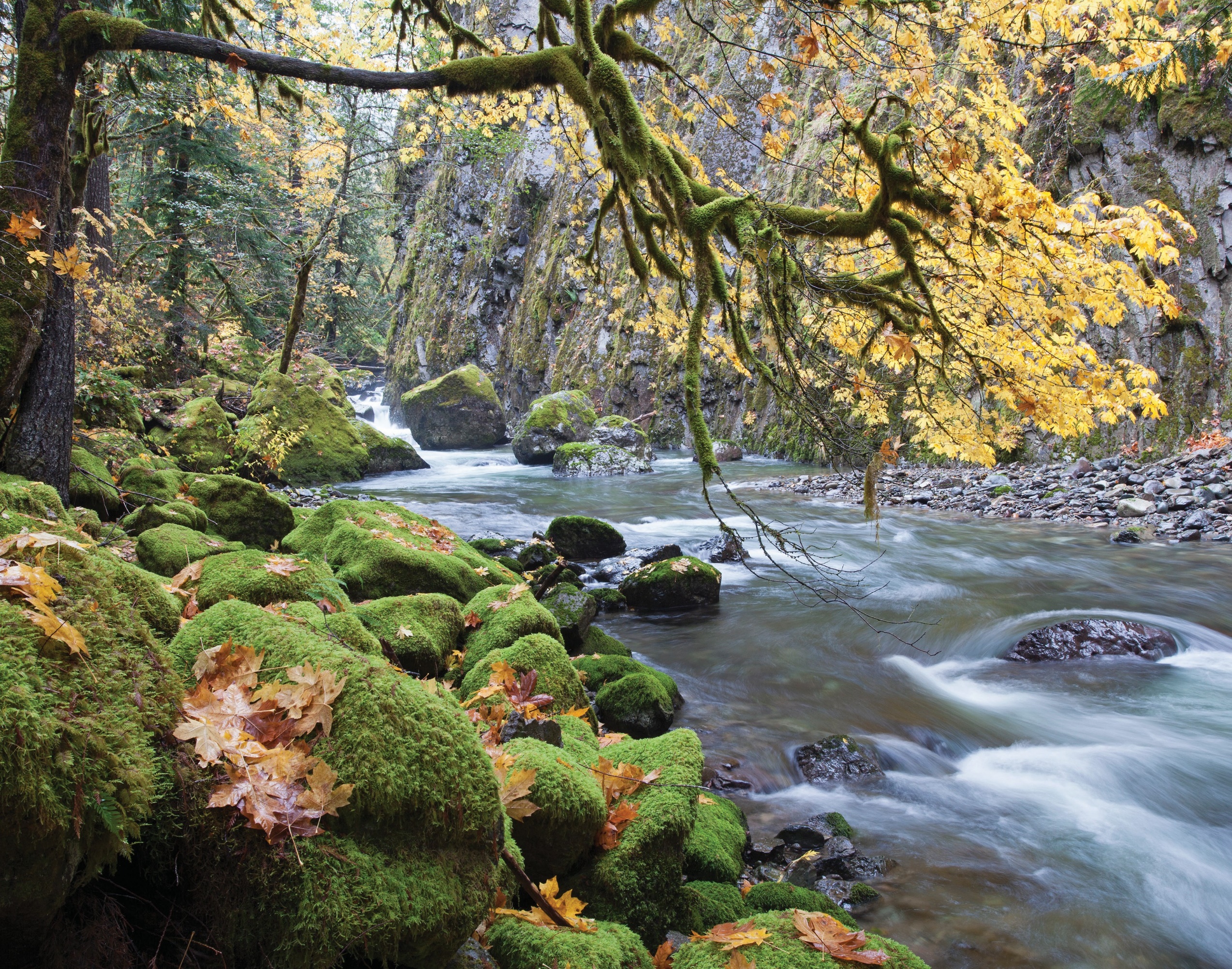 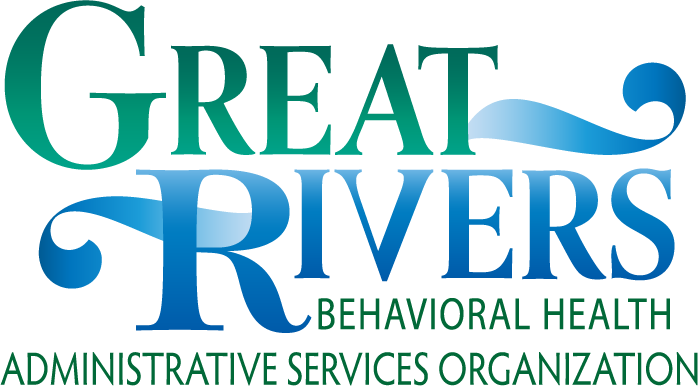 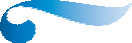 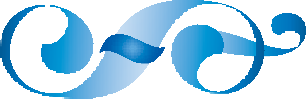 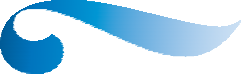 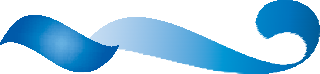 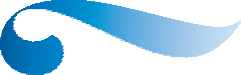 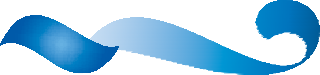 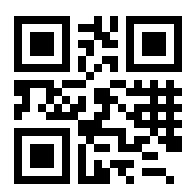 The Great Rivers BH-ASO regional and local FYSPRTs are sponsored by DBHR and the children’s behavioral health executive leadership team.ResourcesRegional FYSPRT Informationhttps://www.grbhaso.org/fysprtStatewide FYSPRT Informationhttps://www.hca.wa.gov/about-hca/ behavioral-health-recovery/family- youth-system-partner-round-table-fysprtScan the QR barcode to access our websiteFor more information on:Benefits of the FYSPRT for TribesHosting FYSPRT MeetingsLocal FYSPRT Meetings and locations near youAvailability of ReimbursementsKari Goudge        kgoudge@grbhaso.org          503-680-6625FYSPRTFamily, Youth & System Partner Round TableTribal Engagement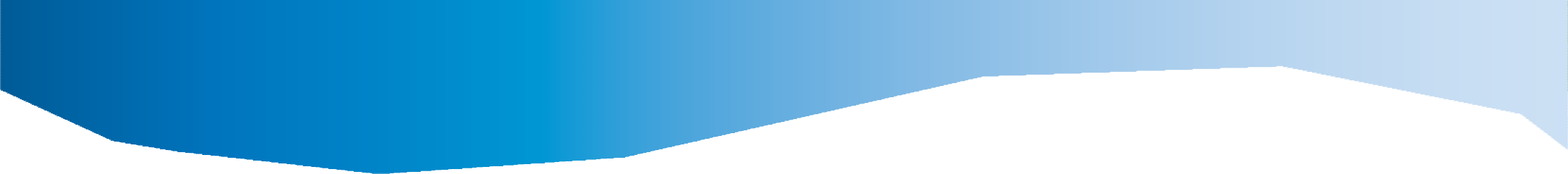 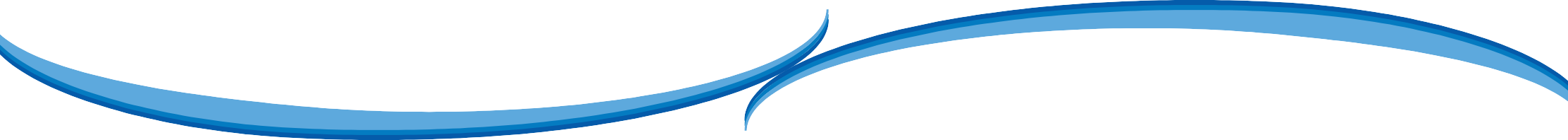 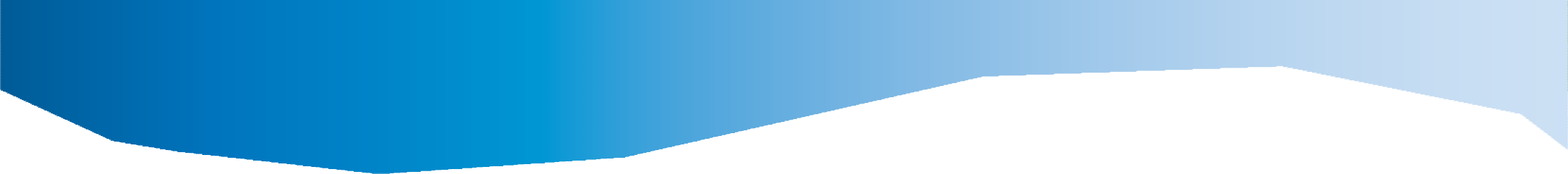 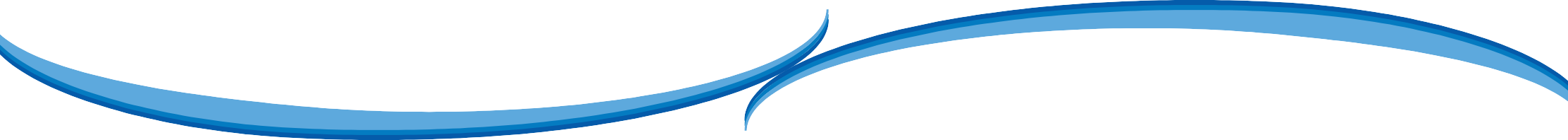 What is FYSPRT?The Family, Youth & System Partner Round Table (FYSPRT) is a forum for family, youth, behavioral health (BH) system partners, and community partners to come together in a collaborative and strength-based environment. Together, we are building a collective community voice regarding decisions made about youth/family behavioral health services in Washington State.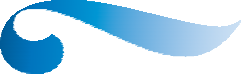 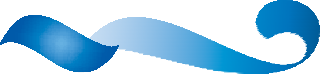 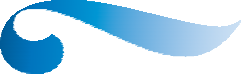 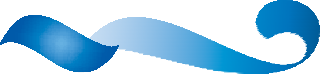 FYSPRT VisionThe Regional FYSPRT is a coordinated network of youth, families, and system partners that come together to improve quality of care and access to services/resources for youth and families. Learn from youth/families struggling with behavioral health issues. The FYSPRT Vision upholds the System of Care core principles of being:Community-basedCulturally and linguistically appropriate Family-driven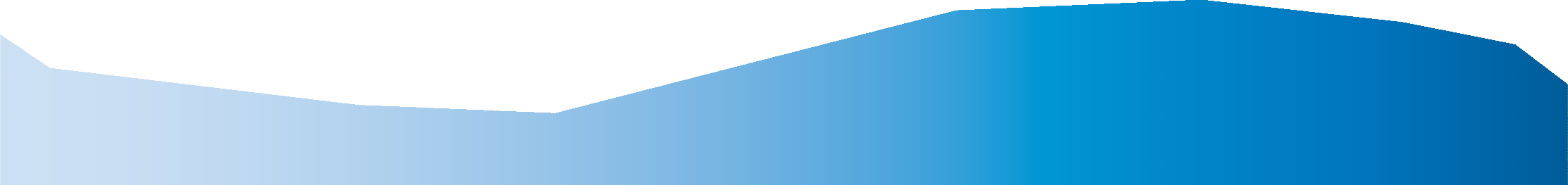 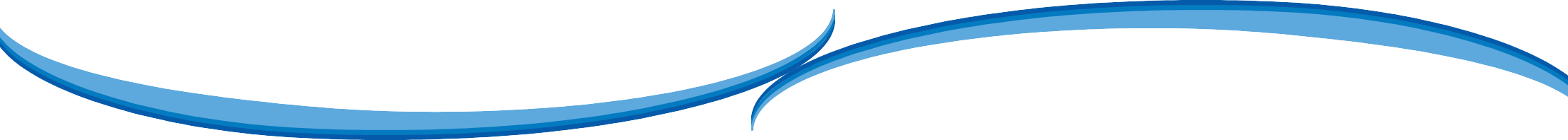 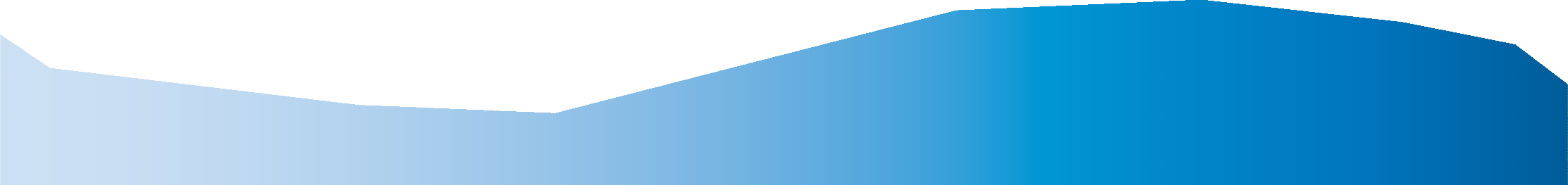 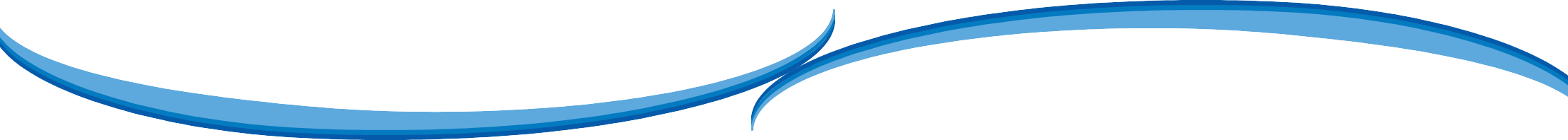 Youth-guidedFYSPRT MissionUsing system/community partner relationships, personal expertise and/or lived experience to have safe, healthy, and thriving communities for all citizens. Connecting with others in support, understanding, compassion, education, information sharing, and advocacy. Participating in collaborative communication among system partners and our local communities.Map of FYSPRT Regions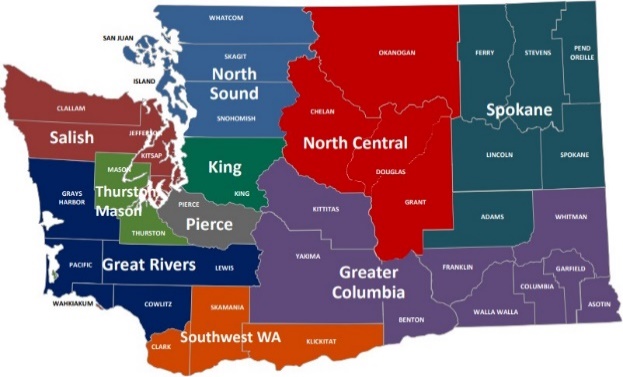 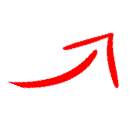 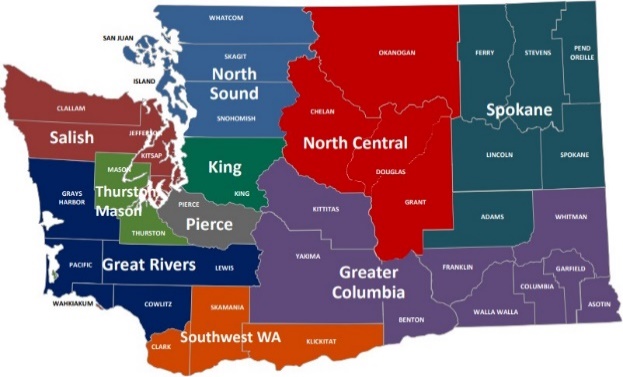 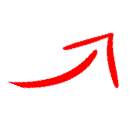 Parent-Initiated Treatment (PIT) now expanded to Family-Initiated Treatment (FIT) for youth over 13 years old who meet criteria various BH services. 